Виход ьте і будьте активн!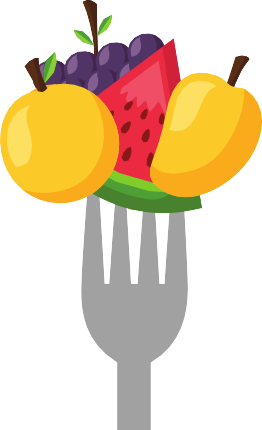 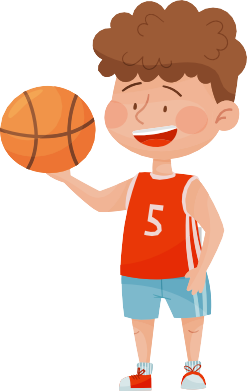 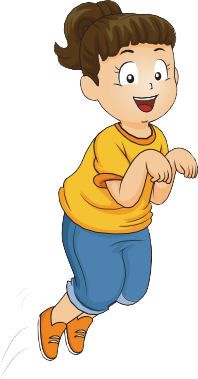 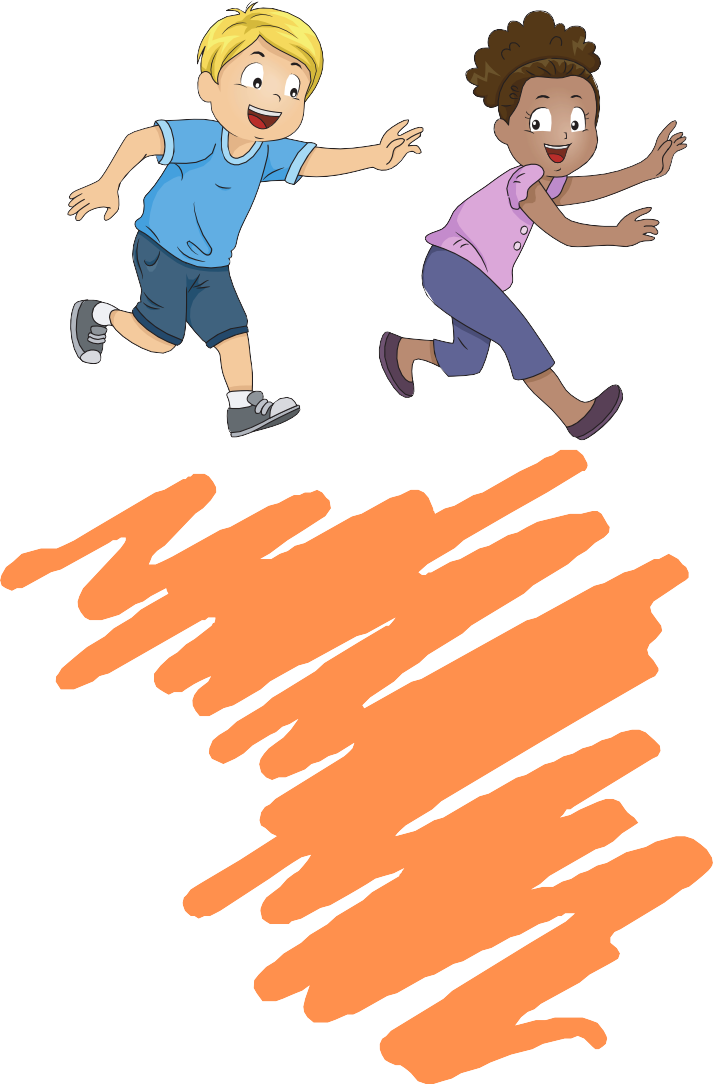 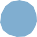 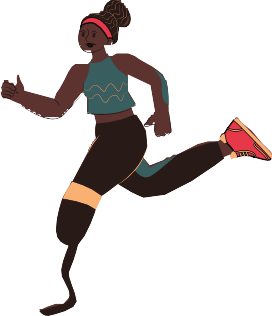 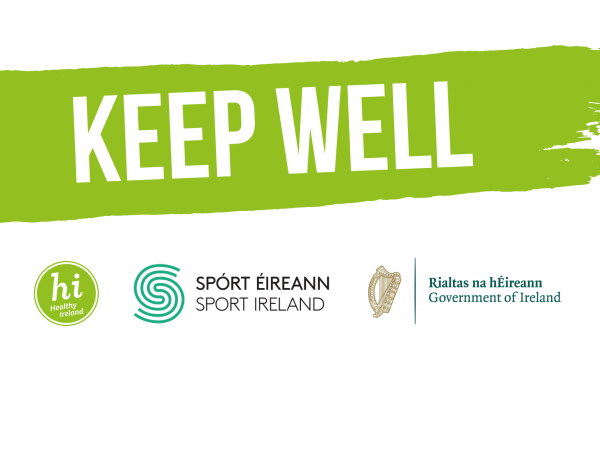 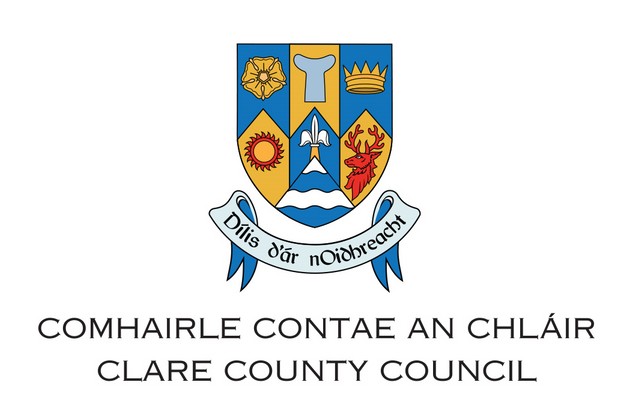 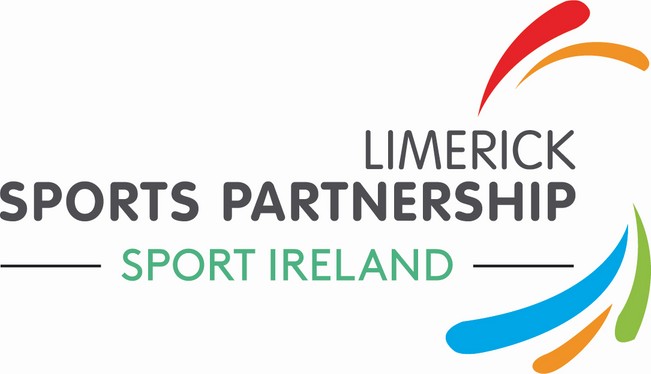 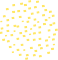 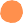 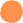 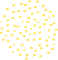 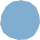 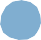 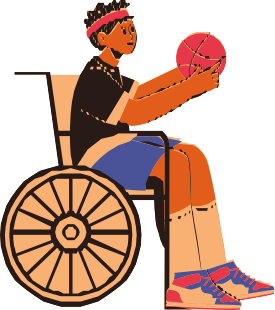 Розроблений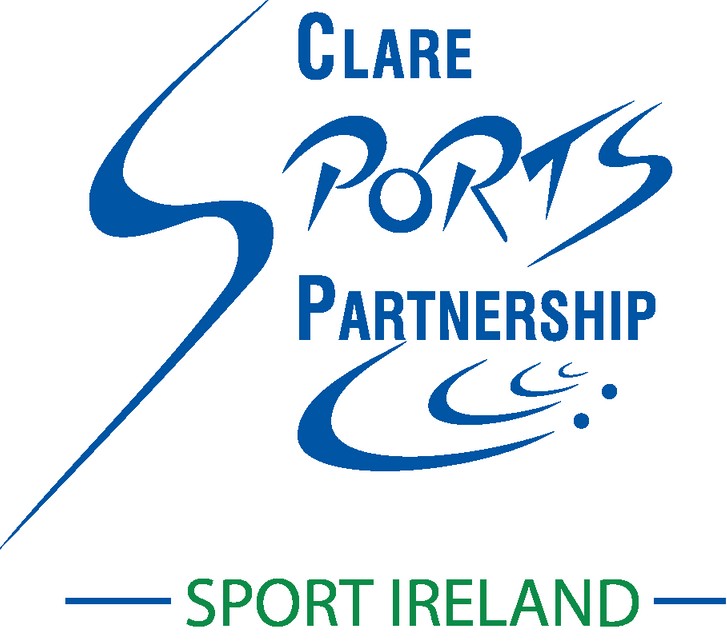 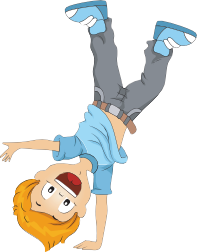 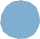 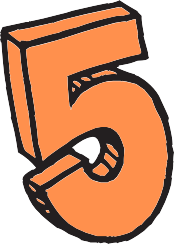 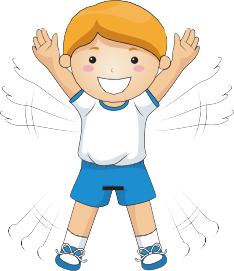 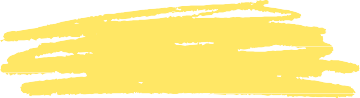 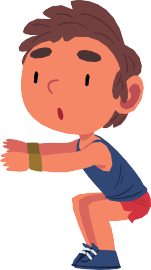 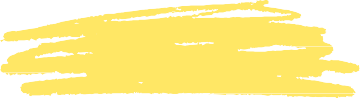 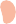 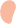 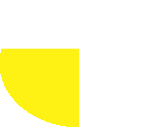 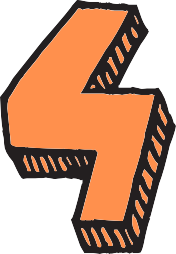 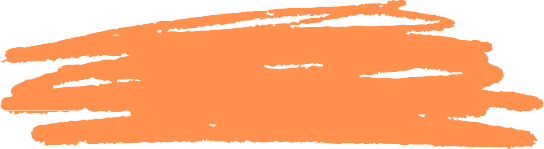 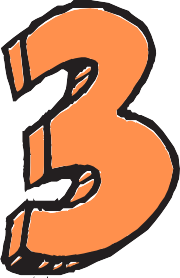 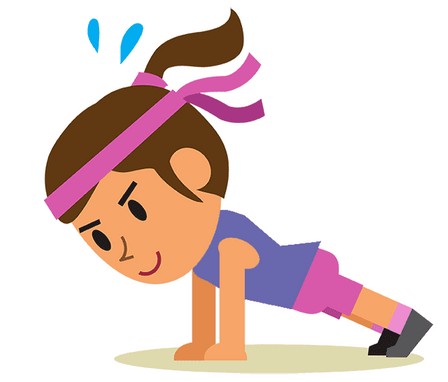 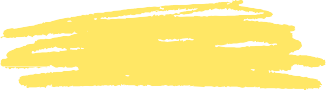 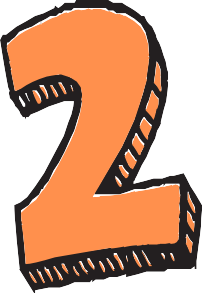 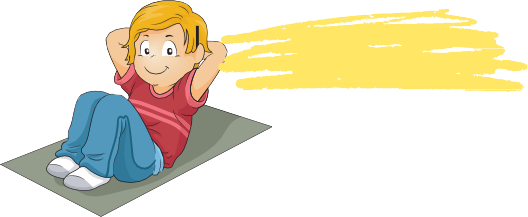 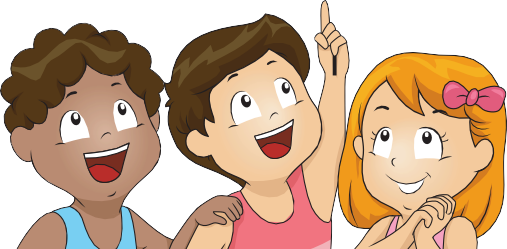 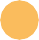 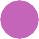 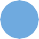 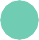 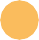 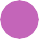 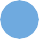 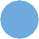 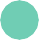 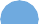 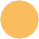 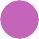 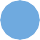 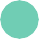 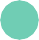 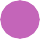 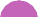 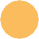 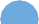 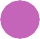 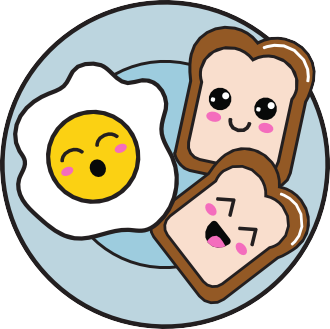 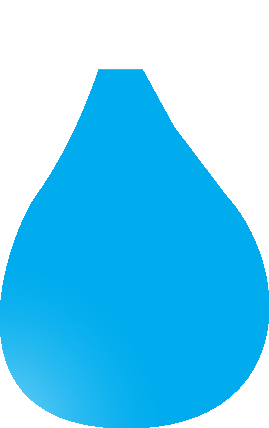 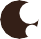 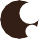 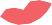 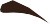 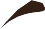 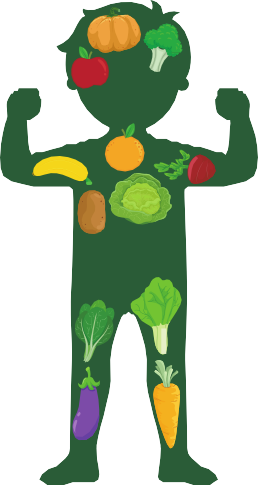 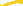 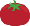 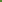 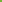 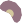 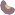 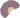 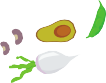 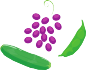 